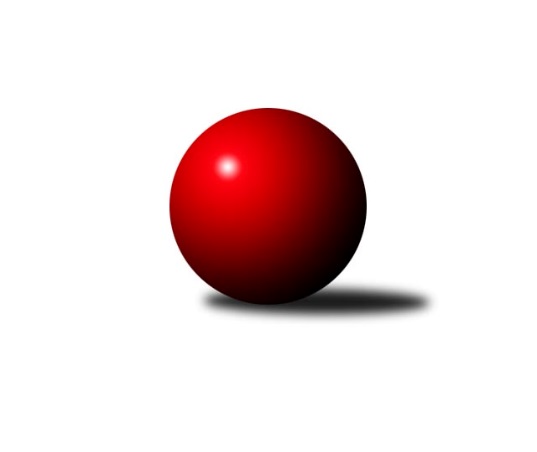 Č.11Ročník 2019/2020	9.6.2024 Okresní přebor - skupina B 2019/2020Statistika 11. kolaTabulka družstev:		družstvo	záp	výh	rem	proh	skore	sety	průměr	body	plné	dorážka	chyby	1.	TJ Kovostroj Děčín B	10	8	1	1	44.0 : 16.0 	(55.5 : 24.5)	1581	17	1115	466	27	2.	KO Česká Kamenice B	10	7	1	2	38.5 : 21.5 	(50.0 : 30.0)	1584	15	1127	458	39.7	3.	Sokol Roudnice n. L.	10	7	0	3	38.0 : 22.0 	(46.0 : 34.0)	1550	14	1098	452	35.2	4.	TJ Union Děčín	10	6	1	3	35.0 : 25.0 	(42.5 : 37.5)	1525	13	1088	438	45.1	5.	Sokol Ústí n. L. B	10	5	2	3	36.0 : 24.0 	(44.0 : 36.0)	1481	12	1054	427	41.7	6.	TJ Kovostroj Děčín C	10	5	0	5	33.0 : 27.0 	(47.0 : 33.0)	1552	10	1099	453	39.4	7.	Sokol Ústí n. L. C	10	4	1	5	34.0 : 26.0 	(43.0 : 37.0)	1524	9	1090	434	45.4	8.	SKK Bohušovice C	10	4	0	6	23.0 : 37.0 	(34.0 : 46.0)	1403	8	1011	392	51.8	9.	ASK Lovosice B	10	3	0	7	22.0 : 38.0 	(28.0 : 52.0)	1448	6	1037	411	47.2	10.	TJ Teplice Letná C	10	2	0	8	14.5 : 45.5 	(30.0 : 50.0)	1485	4	1073	412	47.3	11.	TJ Teplice Letná D	10	1	0	9	12.0 : 48.0 	(20.0 : 60.0)	1388	2	1009	379	58.5Tabulka doma:		družstvo	záp	výh	rem	proh	skore	sety	průměr	body	maximum	minimum	1.	TJ Kovostroj Děčín B	5	5	0	0	25.0 : 5.0 	(32.5 : 7.5)	1637	10	1699	1605	2.	Sokol Ústí n. L. B	6	4	1	1	25.0 : 11.0 	(29.5 : 18.5)	1512	9	1557	1443	3.	SKK Bohušovice C	5	4	0	1	19.0 : 11.0 	(24.0 : 16.0)	1544	8	1597	1433	4.	TJ Union Děčín	4	3	1	0	17.0 : 7.0 	(20.5 : 11.5)	1477	7	1514	1427	5.	KO Česká Kamenice B	6	3	1	2	20.0 : 16.0 	(30.0 : 18.0)	1586	7	1619	1500	6.	Sokol Roudnice n. L.	4	3	0	1	17.0 : 7.0 	(20.0 : 12.0)	1573	6	1596	1538	7.	ASK Lovosice B	5	3	0	2	16.0 : 14.0 	(18.0 : 22.0)	1534	6	1593	1468	8.	TJ Kovostroj Děčín C	6	3	0	3	21.0 : 15.0 	(31.5 : 16.5)	1530	6	1594	1466	9.	Sokol Ústí n. L. C	4	2	0	2	16.0 : 8.0 	(20.5 : 11.5)	1527	4	1565	1509	10.	TJ Teplice Letná C	5	2	0	3	10.5 : 19.5 	(21.0 : 19.0)	1595	4	1658	1525	11.	TJ Teplice Letná D	5	1	0	4	9.0 : 21.0 	(13.0 : 27.0)	1462	2	1542	1350Tabulka venku:		družstvo	záp	výh	rem	proh	skore	sety	průměr	body	maximum	minimum	1.	KO Česká Kamenice B	4	4	0	0	18.5 : 5.5 	(20.0 : 12.0)	1584	8	1713	1510	2.	Sokol Roudnice n. L.	6	4	0	2	21.0 : 15.0 	(26.0 : 22.0)	1545	8	1603	1480	3.	TJ Kovostroj Děčín B	5	3	1	1	19.0 : 11.0 	(23.0 : 17.0)	1581	7	1651	1463	4.	TJ Union Děčín	6	3	0	3	18.0 : 18.0 	(22.0 : 26.0)	1533	6	1616	1465	5.	Sokol Ústí n. L. C	6	2	1	3	18.0 : 18.0 	(22.5 : 25.5)	1519	5	1615	1448	6.	TJ Kovostroj Děčín C	4	2	0	2	12.0 : 12.0 	(15.5 : 16.5)	1560	4	1630	1460	7.	Sokol Ústí n. L. B	4	1	1	2	11.0 : 13.0 	(14.5 : 17.5)	1474	3	1575	1311	8.	ASK Lovosice B	5	0	0	5	6.0 : 24.0 	(10.0 : 30.0)	1438	0	1499	1362	9.	SKK Bohušovice C	5	0	0	5	4.0 : 26.0 	(10.0 : 30.0)	1374	0	1531	1161	10.	TJ Teplice Letná C	5	0	0	5	4.0 : 26.0 	(9.0 : 31.0)	1449	0	1545	1387	11.	TJ Teplice Letná D	5	0	0	5	3.0 : 27.0 	(7.0 : 33.0)	1374	0	1482	1265Tabulka podzimní části:		družstvo	záp	výh	rem	proh	skore	sety	průměr	body	doma	venku	1.	TJ Kovostroj Děčín B	10	8	1	1	44.0 : 16.0 	(55.5 : 24.5)	1581	17 	5 	0 	0 	3 	1 	1	2.	KO Česká Kamenice B	10	7	1	2	38.5 : 21.5 	(50.0 : 30.0)	1584	15 	3 	1 	2 	4 	0 	0	3.	Sokol Roudnice n. L.	10	7	0	3	38.0 : 22.0 	(46.0 : 34.0)	1550	14 	3 	0 	1 	4 	0 	2	4.	TJ Union Děčín	10	6	1	3	35.0 : 25.0 	(42.5 : 37.5)	1525	13 	3 	1 	0 	3 	0 	3	5.	Sokol Ústí n. L. B	10	5	2	3	36.0 : 24.0 	(44.0 : 36.0)	1481	12 	4 	1 	1 	1 	1 	2	6.	TJ Kovostroj Děčín C	10	5	0	5	33.0 : 27.0 	(47.0 : 33.0)	1552	10 	3 	0 	3 	2 	0 	2	7.	Sokol Ústí n. L. C	10	4	1	5	34.0 : 26.0 	(43.0 : 37.0)	1524	9 	2 	0 	2 	2 	1 	3	8.	SKK Bohušovice C	10	4	0	6	23.0 : 37.0 	(34.0 : 46.0)	1403	8 	4 	0 	1 	0 	0 	5	9.	ASK Lovosice B	10	3	0	7	22.0 : 38.0 	(28.0 : 52.0)	1448	6 	3 	0 	2 	0 	0 	5	10.	TJ Teplice Letná C	10	2	0	8	14.5 : 45.5 	(30.0 : 50.0)	1485	4 	2 	0 	3 	0 	0 	5	11.	TJ Teplice Letná D	10	1	0	9	12.0 : 48.0 	(20.0 : 60.0)	1388	2 	1 	0 	4 	0 	0 	5Tabulka jarní části:		družstvo	záp	výh	rem	proh	skore	sety	průměr	body	doma	venku	1.	Sokol Ústí n. L. C	0	0	0	0	0.0 : 0.0 	(0.0 : 0.0)	0	0 	0 	0 	0 	0 	0 	0 	2.	TJ Union Děčín	0	0	0	0	0.0 : 0.0 	(0.0 : 0.0)	0	0 	0 	0 	0 	0 	0 	0 	3.	SKK Bohušovice C	0	0	0	0	0.0 : 0.0 	(0.0 : 0.0)	0	0 	0 	0 	0 	0 	0 	0 	4.	ASK Lovosice B	0	0	0	0	0.0 : 0.0 	(0.0 : 0.0)	0	0 	0 	0 	0 	0 	0 	0 	5.	TJ Kovostroj Děčín C	0	0	0	0	0.0 : 0.0 	(0.0 : 0.0)	0	0 	0 	0 	0 	0 	0 	0 	6.	KO Česká Kamenice B	0	0	0	0	0.0 : 0.0 	(0.0 : 0.0)	0	0 	0 	0 	0 	0 	0 	0 	7.	Sokol Ústí n. L. B	0	0	0	0	0.0 : 0.0 	(0.0 : 0.0)	0	0 	0 	0 	0 	0 	0 	0 	8.	Sokol Roudnice n. L.	0	0	0	0	0.0 : 0.0 	(0.0 : 0.0)	0	0 	0 	0 	0 	0 	0 	0 	9.	TJ Teplice Letná C	0	0	0	0	0.0 : 0.0 	(0.0 : 0.0)	0	0 	0 	0 	0 	0 	0 	0 	10.	TJ Teplice Letná D	0	0	0	0	0.0 : 0.0 	(0.0 : 0.0)	0	0 	0 	0 	0 	0 	0 	0 	11.	TJ Kovostroj Děčín B	0	0	0	0	0.0 : 0.0 	(0.0 : 0.0)	0	0 	0 	0 	0 	0 	0 	0 Zisk bodů pro družstvo:		jméno hráče	družstvo	body	zápasy	v %	dílčí body	sety	v %	1.	Petr Došek 	Sokol Roudnice n. L. 	9	/	10	(90%)	17	/	20	(85%)	2.	Jiří Woš 	Sokol Roudnice n. L. 	8	/	10	(80%)	13	/	20	(65%)	3.	Miroslav Bachor 	TJ Kovostroj Děčín B 	7	/	8	(88%)	15	/	16	(94%)	4.	Olga Urbanová 	KO Česká Kamenice B 	7	/	9	(78%)	14	/	18	(78%)	5.	Jiří Pulchart 	Sokol Ústí n. L. B 	7	/	9	(78%)	13	/	18	(72%)	6.	Jiří Kyral 	Sokol Ústí n. L. C 	6	/	6	(100%)	9.5	/	12	(79%)	7.	Miroslav Rejchrt 	TJ Kovostroj Děčín B 	6	/	7	(86%)	11	/	14	(79%)	8.	Jan Klíma 	SKK Bohušovice C 	6	/	8	(75%)	11	/	16	(69%)	9.	Antonín Hrabě 	TJ Kovostroj Děčín B 	6	/	9	(67%)	13	/	18	(72%)	10.	Pavel Nevole 	TJ Kovostroj Děčín C 	6	/	9	(67%)	13	/	18	(72%)	11.	Pavel Nováček 	Sokol Ústí n. L. C 	6	/	9	(67%)	11.5	/	18	(64%)	12.	Čestmír Dvořák 	TJ Kovostroj Děčín C 	6	/	9	(67%)	10.5	/	18	(58%)	13.	Pavel Klíž 	ASK Lovosice B 	6	/	9	(67%)	10	/	18	(56%)	14.	Karel Zatočil 	Sokol Ústí n. L. C 	6	/	10	(60%)	11	/	20	(55%)	15.	Martin Soukup 	TJ Teplice Letná C 	5.5	/	7	(79%)	12	/	14	(86%)	16.	Petr Kumstát 	TJ Union Děčín 	5	/	5	(100%)	9	/	10	(90%)	17.	Eugen Šroff 	Sokol Ústí n. L. B 	5	/	5	(100%)	7	/	10	(70%)	18.	Milan Pecha st.	TJ Union Děčín 	5	/	7	(71%)	9	/	14	(64%)	19.	Simona Puschová 	Sokol Ústí n. L. C 	5	/	7	(71%)	7	/	14	(50%)	20.	Jiří Jablonický 	TJ Kovostroj Děčín B 	5	/	9	(56%)	10.5	/	18	(58%)	21.	Vladimír Mihalík 	Sokol Ústí n. L. B 	5	/	10	(50%)	9.5	/	20	(48%)	22.	Eva Říhová 	KO Česká Kamenice B 	4.5	/	9	(50%)	8.5	/	18	(47%)	23.	Věra Šimečková 	KO Česká Kamenice B 	4	/	4	(100%)	8	/	8	(100%)	24.	Roman Slavík 	TJ Kovostroj Děčín C 	4	/	5	(80%)	7.5	/	10	(75%)	25.	Martin Pokorný 	TJ Teplice Letná D 	4	/	7	(57%)	7	/	14	(50%)	26.	Libor Hekerle 	KO Česká Kamenice B 	4	/	8	(50%)	10	/	16	(63%)	27.	Pavel Mihalík 	Sokol Ústí n. L. B 	4	/	8	(50%)	8	/	16	(50%)	28.	Jan Chvátal 	KO Česká Kamenice B 	4	/	9	(44%)	8.5	/	18	(47%)	29.	Petr Zalabák st.	ASK Lovosice B 	4	/	10	(40%)	8	/	20	(40%)	30.	Martin Dítě 	TJ Union Děčín 	3	/	4	(75%)	4.5	/	8	(56%)	31.	Petr Zalabák ml.	ASK Lovosice B 	3	/	7	(43%)	4.5	/	14	(32%)	32.	Václav Pavelka 	TJ Union Děčín 	3	/	8	(38%)	8	/	16	(50%)	33.	Vladimír Chrpa 	SKK Bohušovice C 	3	/	9	(33%)	9	/	18	(50%)	34.	Josef Kecher 	Sokol Roudnice n. L. 	3	/	9	(33%)	7	/	18	(39%)	35.	Filip Dítě 	TJ Union Děčín 	2	/	2	(100%)	4	/	4	(100%)	36.	Josef Krupka st.	Sokol Ústí n. L. B 	2	/	2	(100%)	2	/	4	(50%)	37.	Zdeněk Šimáček 	ASK Lovosice B 	2	/	3	(67%)	3	/	6	(50%)	38.	Miroslav Jiroušek 	TJ Kovostroj Děčín C 	2	/	3	(67%)	3	/	6	(50%)	39.	Alois Haluska 	Sokol Roudnice n. L. 	2	/	4	(50%)	3	/	8	(38%)	40.	Josef Devera ml.	SKK Bohušovice C 	2	/	4	(50%)	3	/	8	(38%)	41.	Mirka Bednářová 	TJ Kovostroj Děčín C 	2	/	5	(40%)	6	/	10	(60%)	42.	Jan Brhlík st.	TJ Teplice Letná C 	2	/	5	(40%)	4	/	10	(40%)	43.	Jaroslav Kuneš 	Sokol Ústí n. L. C 	2	/	5	(40%)	2	/	10	(20%)	44.	Petr Prouza ml.	SKK Bohušovice C 	2	/	6	(33%)	6	/	12	(50%)	45.	Radek Plicka 	Sokol Roudnice n. L. 	2	/	6	(33%)	5	/	12	(42%)	46.	Jana Sobotková 	TJ Kovostroj Děčín B 	2	/	6	(33%)	5	/	12	(42%)	47.	Eva Staňková 	TJ Teplice Letná C 	2	/	6	(33%)	4	/	12	(33%)	48.	Jiří Houdek 	TJ Kovostroj Děčín C 	2	/	7	(29%)	5	/	14	(36%)	49.	Ivan Králik 	TJ Teplice Letná D 	2	/	7	(29%)	4	/	14	(29%)	50.	Markéta Matějáková 	TJ Teplice Letná D 	2	/	9	(22%)	6	/	18	(33%)	51.	Josef Růžička 	Sokol Ústí n. L. B 	1	/	2	(50%)	2	/	4	(50%)	52.	Jiří Říha 	TJ Teplice Letná C 	1	/	4	(25%)	5	/	8	(63%)	53.	Milan Pecha ml.	TJ Union Děčín 	1	/	4	(25%)	4	/	8	(50%)	54.	Zdeněk Štětka 	TJ Union Děčín 	1	/	4	(25%)	3	/	8	(38%)	55.	Luďka Maříková 	SKK Bohušovice C 	1	/	5	(20%)	3	/	10	(30%)	56.	Magdalena Šabatová 	SKK Bohušovice C 	1	/	5	(20%)	1	/	10	(10%)	57.	Jan Baco 	TJ Union Děčín 	1	/	5	(20%)	1	/	10	(10%)	58.	Eva Kuchařová 	ASK Lovosice B 	1	/	6	(17%)	2.5	/	12	(21%)	59.	Petr Saksun 	TJ Teplice Letná D 	1	/	8	(13%)	1	/	16	(6%)	60.	Emilie Nováková 	TJ Kovostroj Děčín B 	0	/	1	(0%)	1	/	2	(50%)	61.	Miroslav Král 	KO Česká Kamenice B 	0	/	1	(0%)	1	/	2	(50%)	62.	Martin Kubištík st.	TJ Teplice Letná D 	0	/	1	(0%)	0	/	2	(0%)	63.	Marie Čiháková 	TJ Kovostroj Děčín C 	0	/	1	(0%)	0	/	2	(0%)	64.	Milan Wundrawitz 	Sokol Ústí n. L. B 	0	/	2	(0%)	1	/	4	(25%)	65.	Eduard Skála 	TJ Teplice Letná D 	0	/	2	(0%)	0	/	4	(0%)	66.	Jana Zvěřinová 	TJ Teplice Letná C 	0	/	2	(0%)	0	/	4	(0%)	67.	Sylva Vahalová 	SKK Bohušovice C 	0	/	3	(0%)	1	/	6	(17%)	68.	Jana Němečková 	TJ Teplice Letná D 	0	/	4	(0%)	1	/	8	(13%)	69.	Sabina Dudešková 	TJ Teplice Letná C 	0	/	4	(0%)	0	/	8	(0%)	70.	Jindřich Hruška 	TJ Teplice Letná C 	0	/	5	(0%)	1	/	10	(10%)	71.	Miroslav Hnyk 	ASK Lovosice B 	0	/	5	(0%)	0	/	10	(0%)	72.	Michal Horňák 	TJ Teplice Letná C 	0	/	7	(0%)	4	/	14	(29%)Průměry na kuželnách:		kuželna	průměr	plné	dorážka	chyby	výkon na hráče	1.	Česká Kamenice, 1-2	1581	1118	462	37.8	(395.5)	2.	TJ Teplice Letná, 1-2	1575	1115	460	47.3	(394.0)	3.	Roudnice, 1-2	1540	1096	443	38.8	(385.1)	4.	Kovostroj Děčín, 1-2	1527	1085	441	38.8	(381.9)	5.	Bohušovice, 1-4	1516	1069	447	43.4	(379.1)	6.	Sokol Ústí, 1-2	1480	1065	414	46.5	(370.1)	7.	TJ Teplice Letná, 3-4	1446	1066	380	74.0	(361.6)	8.	Union Děčín, 1-2	1411	1022	389	49.5	(352.8)	9.	- volno -, 1-4	0	0	0	0.0	(0.0)Nejlepší výkony na kuželnách:Česká Kamenice, 1-2TJ Kovostroj Děčín B	1651	9. kolo	Jiří Kyral 	Sokol Ústí n. L. C	441	4. koloKO Česká Kamenice B	1619	9. kolo	Věra Šimečková 	KO Česká Kamenice B	440	7. koloKO Česká Kamenice B	1619	4. kolo	Antonín Hrabě 	TJ Kovostroj Děčín B	436	9. koloKO Česká Kamenice B	1618	7. kolo	Věra Šimečková 	KO Česká Kamenice B	427	11. koloSokol Roudnice n. L.	1598	1. kolo	Alois Haluska 	Sokol Roudnice n. L.	423	1. koloKO Česká Kamenice B	1587	2. kolo	Miroslav Rejchrt 	TJ Kovostroj Děčín B	421	9. koloSokol Ústí n. L. B	1575	11. kolo	Věra Šimečková 	KO Česká Kamenice B	419	9. koloKO Česká Kamenice B	1575	11. kolo	Olga Urbanová 	KO Česká Kamenice B	419	9. koloSokol Ústí n. L. C	1568	4. kolo	Pavel Mihalík 	Sokol Ústí n. L. B	418	11. koloTJ Union Děčín	1541	2. kolo	Olga Urbanová 	KO Česká Kamenice B	416	7. koloTJ Teplice Letná, 1-2KO Česká Kamenice B	1713	6. kolo	Martin Soukup 	TJ Teplice Letná C	470	5. koloTJ Teplice Letná C	1658	5. kolo	Martin Soukup 	TJ Teplice Letná C	468	10. koloSokol Ústí n. L. C	1615	8. kolo	Jan Brhlík st.	TJ Teplice Letná C	452	6. koloTJ Teplice Letná C	1609	6. kolo	Libor Hekerle 	KO Česká Kamenice B	451	6. koloSokol Roudnice n. L.	1603	2. kolo	Olga Urbanová 	KO Česká Kamenice B	440	6. koloTJ Teplice Letná C	1595	10. kolo	Petr Došek 	Sokol Roudnice n. L.	429	2. koloTJ Teplice Letná C	1589	8. kolo	Eva Říhová 	KO Česká Kamenice B	425	6. koloTJ Teplice Letná C	1525	2. kolo	Martin Soukup 	TJ Teplice Letná C	425	2. koloTJ Teplice Letná D	1482	10. kolo	Martin Soukup 	TJ Teplice Letná C	425	6. koloTJ Union Děčín	1465	5. kolo	Martin Dítě 	TJ Union Děčín	422	5. koloRoudnice, 1-2TJ Kovostroj Děčín C	1630	9. kolo	Petr Došek 	Sokol Roudnice n. L.	429	4. koloSokol Roudnice n. L.	1596	9. kolo	Mirka Bednářová 	TJ Kovostroj Děčín C	428	9. koloSokol Roudnice n. L.	1593	4. kolo	Roman Slavík 	TJ Kovostroj Děčín C	427	9. koloSokol Roudnice n. L.	1565	7. kolo	Jiří Woš 	Sokol Roudnice n. L.	418	4. koloSokol Roudnice n. L.	1538	6. kolo	Petr Došek 	Sokol Roudnice n. L.	416	9. koloTJ Union Děčín	1524	4. kolo	Petr Kumstát 	TJ Union Děčín	414	4. koloASK Lovosice B	1499	6. kolo	Jiří Woš 	Sokol Roudnice n. L.	413	9. koloTJ Teplice Letná D	1377	7. kolo	Jiří Woš 	Sokol Roudnice n. L.	406	7. kolo		. kolo	Petr Zalabák st.	ASK Lovosice B	403	6. kolo		. kolo	Pavel Nevole 	TJ Kovostroj Děčín C	403	9. koloKovostroj Děčín, 1-2TJ Kovostroj Děčín B	1699	1. kolo	Jiří Jablonický 	TJ Kovostroj Děčín B	471	1. koloTJ Kovostroj Děčín B	1642	4. kolo	Antonín Hrabě 	TJ Kovostroj Děčín B	449	10. koloTJ Kovostroj Děčín B	1639	2. kolo	Miroslav Bachor 	TJ Kovostroj Děčín B	446	4. koloTJ Kovostroj Děčín B	1622	8. kolo	Miroslav Bachor 	TJ Kovostroj Děčín B	433	2. koloTJ Kovostroj Děčín B	1619	10. kolo	Václav Pavelka 	TJ Union Děčín	430	10. koloTJ Kovostroj Děčín B	1605	3. kolo	Martin Soukup 	TJ Teplice Letná C	428	4. koloTJ Kovostroj Děčín C	1594	5. kolo	Jiří Jablonický 	TJ Kovostroj Děčín B	428	8. koloTJ Kovostroj Děčín C	1592	1. kolo	Miroslav Bachor 	TJ Kovostroj Děčín B	426	1. koloTJ Union Děčín	1554	10. kolo	Miroslav Bachor 	TJ Kovostroj Děčín B	424	10. koloTJ Teplice Letná C	1545	4. kolo	Miroslav Rejchrt 	TJ Kovostroj Děčín B	422	3. koloBohušovice, 1-4TJ Union Děčín	1616	1. kolo	Zdeněk Štětka 	TJ Union Děčín	481	1. koloSKK Bohušovice C	1597	6. kolo	Zdeněk Šimáček 	ASK Lovosice B	447	7. koloASK Lovosice B	1593	7. kolo	Zdeněk Šimáček 	ASK Lovosice B	433	1. koloASK Lovosice B	1579	1. kolo	Pavel Klíž 	ASK Lovosice B	430	1. koloSKK Bohušovice C	1571	3. kolo	Pavel Nevole 	TJ Kovostroj Děčín C	422	7. koloSKK Bohušovice C	1564	10. kolo	Roman Slavík 	TJ Kovostroj Děčín C	422	6. koloSKK Bohušovice C	1554	5. kolo	Jan Klíma 	SKK Bohušovice C	421	10. koloKO Česká Kamenice B	1538	3. kolo	Petr Zalabák st.	ASK Lovosice B	420	5. koloSokol Roudnice n. L.	1532	8. kolo	Petr Zalabák ml.	ASK Lovosice B	419	11. koloASK Lovosice B	1531	4. kolo	Jan Klíma 	SKK Bohušovice C	417	6. koloSokol Ústí, 1-2TJ Kovostroj Děčín C	1571	11. kolo	Karel Zatočil 	Sokol Ústí n. L. C	422	9. koloSokol Ústí n. L. C	1565	9. kolo	Čestmír Dvořák 	TJ Kovostroj Děčín C	421	11. koloSokol Ústí n. L. B	1557	10. kolo	Vladimír Mihalík 	Sokol Ústí n. L. B	419	10. koloTJ Kovostroj Děčín B	1540	7. kolo	Jan Klíma 	SKK Bohušovice C	415	4. koloSokol Ústí n. L. B	1539	7. kolo	Martin Soukup 	TJ Teplice Letná C	414	9. koloSokol Ústí n. L. B	1537	9. kolo	Pavel Mihalík 	Sokol Ústí n. L. B	412	10. koloSokol Roudnice n. L.	1531	5. kolo	Eugen Šroff 	Sokol Ústí n. L. B	411	9. koloSokol Ústí n. L. C	1524	2. kolo	Pavel Nováček 	Sokol Ústí n. L. C	410	11. koloSokol Ústí n. L. B	1511	3. kolo	Pavel Mihalík 	Sokol Ústí n. L. B	408	7. koloSokol Ústí n. L. C	1509	11. kolo	Pavel Nováček 	Sokol Ústí n. L. C	404	1. koloTJ Teplice Letná, 3-4TJ Kovostroj Děčín B	1612	6. kolo	Martin Pokorný 	TJ Teplice Letná D	430	6. koloKO Česká Kamenice B	1574	5. kolo	Miroslav Bachor 	TJ Kovostroj Děčín B	426	6. koloTJ Teplice Letná D	1542	6. kolo	Jan Chvátal 	KO Česká Kamenice B	419	5. koloTJ Union Děčín	1500	8. kolo	Antonín Hrabě 	TJ Kovostroj Děčín B	416	6. koloTJ Teplice Letná D	1498	8. kolo	Věra Šimečková 	KO Česká Kamenice B	408	5. koloSokol Ústí n. L. B	1475	2. kolo	Martin Pokorný 	TJ Teplice Letná D	406	8. koloTJ Teplice Letná D	1464	5. kolo	Petr Kumstát 	TJ Union Děčín	399	8. koloTJ Teplice Letná D	1454	11. kolo	Markéta Matějáková 	TJ Teplice Letná D	396	5. koloSKK Bohušovice C	1439	11. kolo	Vladimír Mihalík 	Sokol Ústí n. L. B	396	2. koloTJ Teplice Letná D	1350	2. kolo	Petr Saksun 	TJ Teplice Letná D	393	11. koloUnion Děčín, 1-2TJ Union Děčín	1514	7. kolo	Filip Dítě 	TJ Union Děčín	424	7. koloTJ Union Děčín	1502	11. kolo	Filip Dítě 	TJ Union Děčín	404	11. koloTJ Union Děčín	1465	9. kolo	Martin Dítě 	TJ Union Děčín	399	9. koloTJ Kovostroj Děčín B	1463	11. kolo	Pavel Mihalík 	Sokol Ústí n. L. B	398	6. koloSokol Ústí n. L. C	1448	7. kolo	Milan Pecha st.	TJ Union Děčín	392	11. koloTJ Union Děčín	1427	6. kolo	Milan Pecha st.	TJ Union Děčín	390	6. koloSokol Ústí n. L. B	1311	6. kolo	Miroslav Bachor 	TJ Kovostroj Děčín B	383	11. koloSKK Bohušovice C	1161	9. kolo	Petr Kumstát 	TJ Union Děčín	381	9. kolo		. kolo	Simona Puschová 	Sokol Ústí n. L. C	380	7. kolo		. kolo	Pavel Nováček 	Sokol Ústí n. L. C	379	7. kolo- volno -, 1-4Četnost výsledků:	6.0 : 0.0	6x	5.0 : 1.0	18x	4.0 : 2.0	9x	3.0 : 3.0	3x	2.0 : 4.0	7x	1.5 : 4.5	1x	1.0 : 5.0	9x	0.0 : 6.0	2x